החודשים שבהם יוצאים שלוחי בית הדין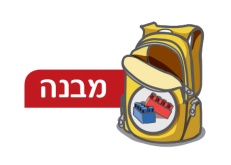 משימההשלימו בלשון המשנה את הטבלה שלפניכם: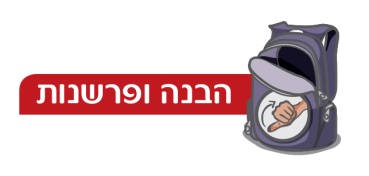 השתמשו בלוחות החודש הריקים שלפניכם כדי לענות על השאלות במשימה 4:סמנו את א' בחודש ביום הנכון לפי המשימה, המשיכו וסמנו את שאר הימים בחודש, וכך תדעו באיזה יום חל המועד שבאותו החודש.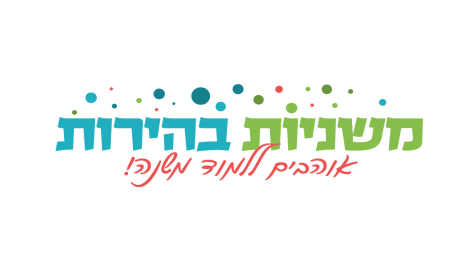 החודש שבו יוצאים השליחיםהטעם1. עַל נִיסָןמִפְּנֵי הַפֶּסַח2. 3. 4. 5.6.וּכְשֶׁהָיָה בֵית הַמִּקְדָּשׁ קַיָּםוּכְשֶׁהָיָה בֵית הַמִּקְדָּשׁ קַיָּםחודש ______חודש ______חודש ______חודש ______חודש ______חודש ______חודש ______ראשוןשנישלישירביעיחמישישישישבתחודש ______חודש ______חודש ______חודש ______חודש ______חודש ______חודש ______ראשוןשנישלישירביעיחמישישישישבתחודש ______חודש ______חודש ______חודש ______חודש ______חודש ______חודש ______ראשוןשנישלישירביעיחמישישישישבתחודש ______חודש ______חודש ______חודש ______חודש ______חודש ______חודש ______ראשוןשנישלישירביעיחמישישישישבתחודש ______חודש ______חודש ______חודש ______חודש ______חודש ______חודש ______ראשוןשנישלישירביעיחמישישישישבתחודש ______חודש ______חודש ______חודש ______חודש ______חודש ______חודש ______ראשוןשנישלישירביעיחמישישישישבת